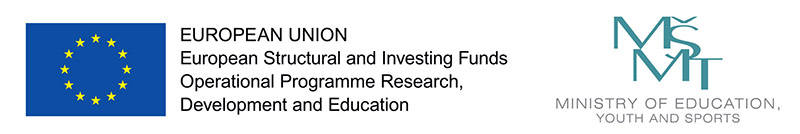 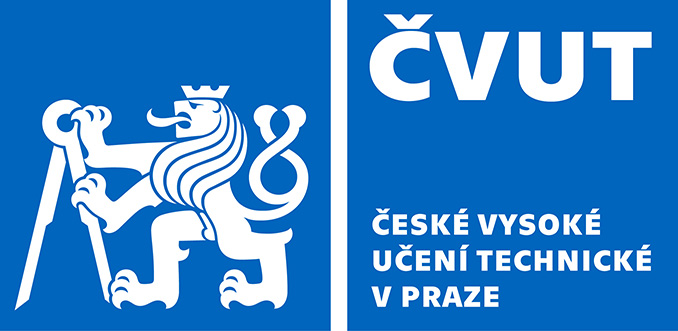 Fakulta elektrotechnickáKUPNÍ SMLOUVATato kupní smlouva („Smlouva“) byla uzavřena ve smyslu § 2079 a násl. zákona č. 89/2012 Sb., občanského zákoníku, v platném znění („dále jen OZ”), dne, měsíce a roku uvedeného níže mezi:České vysoké učení technické v Praze, Fakulta elektrotechnická	Sídlo:	Jugoslávských partyzánů 1580/3, 160 00 Praha 6 - Dejvice	IČO:	68407700	DIČ:	CZ68407700	Zastoupená:	prof. Mgr. Petr Páta, Ph.D., děkan	Bankovní spojení:	xxxxxxxxxxxxxxxxxxxxxx	Číslo účtu.:	xxxxxxxxxxxxxxxxxx	na jedné straně jako kupujícím (“Kupující”)a	Sídlo:		IČO:		DIČ:		Zastoupená:		Zapsaná v:		Bankovní spojení:		Číslo účtu.:		na druhé straně jako prodávajícím (“Prodávající”).(Kupující a Prodávající jsou dále společně označováni jako „Smluvní strany“ a samostatně jako „Smluvní strana“.)VZHLEDEM K TOMU, ŽEKupující je veřejným zadavatelem.Pro úspěšné řešení Projektu je nezbytné pořídit předmět nákupu (dále jen „Zboží“), jehož specifikace je uvedena níže, v souladu s ustanoveními zákona č. 134/2016 Sb., o zadávání veřejných zakázek, v platném znění (dále jen „ZZVZ“).Prodávající poskytuje předmět Smlouvy Kupujícímu za úplatu.Nabídka Prodávajícího podaná v rámci veřejné zakázky s názvem „Posílení interaktivní práce na RCI klastru“, jejímž cílem bylo vybrat dodavatele předmětu Smlouvy („Veřejná zakázka“), byla Kupujícím vyhodnocena jako nejvýhodnější.Zakázka je financovaná z prostředků Evropské unie v rámci Operačního programu Výzkum, vývoj a vzdělávání, Projekt Výzkumné centrum informatiky – reg. č. projektu: CZ.02.1.01/0.0/0.0/16_019/0000765.UZAVÍRAJÍ SMLUVNÍ STRANY TUTO SMLOUVU.I.ZÁKLADNÍ USTANOVENÍProdávající se v rozsahu a za podmínek stanovených touto Smlouvou zavazuje dodat Kupujícímu Zboží, které splňuje požadavky uvedené v Příloze č. 1 této Smlouvy (Technické parametry nabízeného předmětu plnění), která tvoří její nedílnou součást, a zavazuje se převést na Kupujícího vlastnické právo ke Zboží. Kupující se zavazuje převzít Zboží a uhradit kupní cenu za Zboží (specifikovanou níže) dle pravidel a podmínek uvedených v této Smlouvě.Součástí dodání Zboží jsou i následující činnosti („Související činnosti“)instalace a konfigurace Zboží a jeho uvedení do provozu dle Přílohy č. 2 této Smlouvy;vypracovat a předat Kupujícímu provozní, instalační a servisní manuál ke Zboží a další dokumenty, které jsou nezbytné pro správné převzetí a užití Zboží v českém nebo anglickém jazyce, v tištěné nebo elektronické podobě (na vhodném médiu), popř. předepsané doklady a certifikáty a dále dodací list;předat Kupujícímu ke Zboží prohlášení o shodě s příslušnými normami;vypracovat seznam konkrétních položek Zboží pro účely kontroly;poskytnout licenci k dodávanému software;poskytnout bezplatnou kontrolu parametrů zařízení 1 x ročně po dobu záruky za jakost.Všechny komponenty Zboží budou nové (tj. nikoliv repasované apod.) a budou předány ve funkčním a bezvadném stavu. Komponenty budou dodány včetně veškerého příslušenství (zejména kabelů apod.), které je nutné pro jejich provoz.Prodávající se zavazuje Kupujícímu, že pokud jsou pro splnění požadavků Kupujícího podle této Smlouvy nebo řádného fungování Zboží nezbytné další dodávky a činnosti neuvedené v této Smlouvě, Prodávající takové dodávky nebo činnosti zajistí na vlastní náklady bez jakéhokoli vlivu na kupní cenu.II.DOBA A MÍSTO PLNĚNÍProdávající se zavazuje, že dodá Kupujícímu Zboží a splní veškeré povinnosti dle čl. I. této Smlouvy nejpozději do 6 měsíců ode dne nabytí účinnosti této Smlouvy. Termín dodání může být kupujícím prodloužen z důvodu zásahu vyšší moci či okolností způsobených SARS-CoV-2 nebo jiných neočekávaných okolností, které nastaly bez zavinění některé ze smluvních stran a které nebylo možné odvrátit nebo jim zabránit. V takovém případě může být termín dodání prodloužen o počet dnů, po které nebylo možné realizovat předmět smlouvy z výše uvedených důvodu. Kupující však nemá zájem na plnění této smlouvy po 31. 10. 2022 (a to z důvodu povinnosti čerpání dotace).Zboží je pokládáno za dodané po jeho instalaci a konfiguraci a podpisu předávacího protokolu, jehož součástí musí být akceptační protokol o provedení akceptačního testu. Povinné náležitosti akceptačního protokolu jsou uvedeny v Příloze č. 2 této Smlouvy.Předávací protokol je za kupujícího oprávněn podepsat xxxxxxxxxxxxxxxxxx nebo jím pověřený pracovník. Jedno vyhotovení předávacího protokolu si ponechá prodávající pro své potřeby a druhé vyhotovení zůstává kupujícímu.V případě, že pracovník Kupujícího odmítne předávací protokol podepsat nebo v případě, kdy vytčené vady zboží odmítne podepsat pracovník Prodávajícího, je Kupující povinen bez zbytečného odkladu tuto skutečnost Prodávajícímu písemně oznámit.Předávací protokol bude obsahovat alespoň tyto náležitosti:Identifikace projektu, reg. č. projektu CZ.02.1.01/0.0/0.0/16_019/0000765;popis předávaného zboží;zhodnocení kvality předávaného zboží;soupis případných vad zboží, rozhodne-li se kupující zboží převzít i s nimi;dohodu o způsobu a termínu odstranění případných vad, přičemž nedojde-li k žádné dohodě, platí, že všechny vady musí být odstraněny do 30 dnů od předání zboží;  výsledek přejímacího řízení, přičemž odmítne-li kupující zboží převzít, uvede do předávacího protokolu důvody pro takové odmítnutí;akceptační protokol;podpisy zástupců obou smluvních stran, kteří dodání a převzetí zboží provedli.Prodávající je odpovědný za dodání Zboží do místa plnění. Místem plnění je následující adresa: ČVUT v Praze, datové centrum ČVUT FEL, Karlovo náměstí 13, 121 35 Praha 2 - Nové Město. III.VLASTNICKÉ PRÁVOVlastnické právo ke Zboží bude ve prospěch kupujícího převedeno po podpisu Předávacího protokolu oběma smluvními stranami.IV.CENA A PLATEBNÍ PODMÍNKYKupní cena za Zboží je:    Kč bez DPH				       Kč DPH ve výši 21%				       Kč včetně DPH („Kupní cena“). Podrobná kalkulace kupní ceny jednotlivých komponent je uvedená v položkovém 	rozpočtu, který tvoří přílohu č. 3 Smlouvy.Smluvní cena je sjednána jako nejvýše přípustná, včetně všech nákladů a poplatků Prodávajícího souvisejících s plněním povinností dle této Smlouvy. Kupní cena zahrnuje, mimo jiné, všechny náklady spojené s převzetím Zboží a provedením Souvisejících činností dle čl. I. této Smlouvy, náklady na autorská práva, pojištění, záruční servis a veškeré další náklady a výdaje spojené s plněním této Smlouvy.Smluvní cenu je možné změnit pouze pokudse v době mezi uzavřením této Smlouvy a podpisem Předávacího protokolu mění sazby DPH (v takovém případě nová cena předmětu nákupu odráží pouze novou sazbu DPH) neboje změna provedena v souladu se ZZVZ.Kupní cena za Zboží bude uhrazena v Kč na základě daňových dokladů - faktur, na účet Prodávajícího určeného na faktuře.Kupující uskuteční platbu na základě řádně vystavené faktury do 15 dnů od instalace Zboží a jeho uvedení do provozu. Faktura se považuje za zaplacenou v den, kdy je fakturační částka převedena z účtu Kupujícího na účet Prodávajícího.Faktura vystavená Prodávajícím jako daňový doklad musí splňovat veškeré náležitosti požadované platnými právními předpisy České republiky. Faktury vydané Prodávajícím v souladu s touto Smlouvou obsahují zejména následující informace:název a sídlo KupujícíhoDIČ Kupujícíhonázev a sídlo ProdávajícíhoDIČ Prodávajícíhoslovní a číselné označení dokladu   předmět plnění (zahrnující odkaz na tuto Smlouvu)název a registrační číslo projektukupní cenu   den vyhotovení účetního dokladu   den uskutečnění zdanitelného plněnízáklad daně   sazbu daněvýši daněa musí splňovat případně dohody o zamezení dvojímu zdanění.V případě, že faktura neobsahuje výše uvedené informace, je Kupující oprávněn ji vrátit Prodávajícímu v době její splatnosti, a toto se nepovažuje za prodlení. Nová lhůta splatnosti začíná dnem obdržení opravené faktury Kupujícím.V.POVINNOSTI PRODÁVAJÍCÍHOProdávající je povinen dodat Zboží a Související činnosti za podmínek dle této Smlouvy zahrnující všechny její přílohy a platné právní (např. bezpečnostní), technické a kvalitativní normy. Prodávající prokáže shodu s platnými bezpečnostními normami a normami EMI / EMC min. prohlášením o shodě CE.Během plnění této Smlouvy Prodávající koná samostatně. Pokud Prodávající obdrží pokyny od Kupujícího, Prodávající dodrží tyto pokyny, pokud nejsou v rozporu se zákonem nebo v rozporu s touto Smlouvou. Pokud Prodávající zjistí nebo by měl z pohledu profesionálního jednání zjistit, že pokyny jsou z jakéhokoli důvodu nevhodné, protizákonné nebo v rozporu s touto Smlouvou, pak je Prodávající povinen na takové skutečnosti Kupujícího upozornit.Pokud není ve Smlouvě stanoveno jinak, veškeré prostředky nezbytné pro plnění této Smlouvy zajistí Prodávající.Prodávající si je vědom, že Kupující nemá k dispozici prostory pro skladování obalů, a proto neuchovává obal od Zboží. Neexistence původního obalu nesmí být důvodem pro odmítnutí odstranění vad Zboží.Prodávající bude dle ustanovení § 2 písm. e) zák. č. 320/2001 Sb., o finanční kontrole ve veřejné správě, v platném znění, osobou povinnou spolupůsobit při výkonu finanční kontroly. Zároveň se Prodávající zavazuje k archivaci veškerých písemných dokladů týkajících se plnění předmětu koupě dle této Smlouvy minimálně do 31. 12. 2032, pokud legislativa nestanovuje pro některé typy dokumentů dobu delší. Kupující je dále povinen poskytnout veškeré požadované informace, dokladovat svoji činnost, poskytovat veškerou dokumentaci vztahující se k projektu a umožnit vstup pověřeným osobám do svých objektů a na pozemky k ověřování podmínek plnění předmětu koupě dle této Smlouvy. Prodávající se dále zavazuje dodržovat veškerá pravidla a podmínky vyplývající pro něj z pravidel pro poskytnutí dotace.Prodávající je po celou dobu trvání této Smlouvy povinen splňovat všechny kvalifikační předpoklady bezprostředně související s realizací této Smlouvy, které byly prokázány v předchozím zadávacím řízení na Veřejnou zakázku. Prodávající je povinen předložit doklady prokazující splnění výše uvedených kvalifikačních předpokladů do 15 kalendářních dnů ode dne doručení písemné výzvy ze strany Kupujícího.Poddodavatelé:5.7.1. V Příloze č. 4 této Smlouvy (Seznam poddodavatelů) jsou specifikovány ty části předmětu plnění dle této smlouvy, které budou poskytovány poddodavateli Prodávajícího.5.7.2. Změnu poddodavatele je prodávající oprávněn provést pouze se souhlasem Kupujícího. Prodávající je povinen jakoukoliv změnu na pozici poddodavatele předem písemně oznámit Kupujícímu. Nový poddodavatel nahrazující poddodavatele uvedeného v nabídce Prodávajícího musí splňovat všechny kvalifikační předpoklady, a to v takovém rozsahu, ve kterém byly Kupujícím požadovány v zadávací dokumentaci a které splňoval původní poddodavatel uvedený v nabídce Prodávajícího. O těchto skutečnostech Prodávající za nového poddodavatele doloží doklady o splnění jeho kvalifikačních předpokladů.Kupující je povinen se ve lhůtě 7 pracovních dnů ode dne doručení písemného oznámení vyjádřit, zda změnu poddodavatele povoluje či nikoliv. Pokud Prodávající předloží Kupujícímu v rámci změny poddodavatele doklady požadované v tomto bodě Smlouvy a Kupující se nevyjádří ve stanovené lhůtě ke změně poddodavatele, má se za to, že Kupující se změnou na pozici poddodavatele souhlasí.5.7.3.  Prodávající je povinen vést a průběžně aktualizovat reálný seznam všech poddodavatelů podílejících se na realizaci této Smlouvy. Tento přehled je povinen neprodleně, nejpozději do 7 kalendářních dnů ode dne doručení žádosti, předložit Kupujícímu.Prodávající se zavazuje zajistit dodržování pracovněprávních předpisů, zejména zákona č. 262/2006 Sb., zákoník práce, v platném znění (se zvláštním zřetelem na legální zaměstnávání osob, regulaci odměňování, pracovní doby, doby odpočinku mezi směnami, atp.), zákona č. 435/2004 Sb., o zaměstnanosti, v platném znění (se zvláštním zřetelem na regulaci zaměstnávání cizinců) a férové a důstojné pracovní podmínky, a to vůči všem osobám, které se na plnění zakázky podílejí a bez ohledu na to, zda jsou práce na předmětu plnění prováděny bezprostředně zhotovitelem či jeho poddodavateli. Prodávající je povinen zajistit splnění požadavků tohoto ustanovení smlouvy i u svých poddodavatelů. Nesplnění povinností prodávajícího dle tohoto ujednání smlouvy se považuje za podstatné porušení smlouvy s možností odstoupení objednatele od této smlouvy. Odstoupení od této smlouvy je v takovém případě účinné doručením písemného oznámení o odstoupení od smlouvy druhé smluvní straně.   Prodávající je při realizaci předmětu smlouvy povinen dodržet platné technické normy a ekologické požadavky a používat obaly šetrné k životnímu prostředí. Prodávající je povinen všechny obaly dodané spolu se zbožím odebírat zpět, tyto obaly vhodným způsobem recyklovat, případně znovu používat.VI.ZÁRUKAProdávající poskytuje na Zboží záruku za jakost v délce  Pokud je na záručním listu nebo jiném dokumentu uvedena delší záruční lhůta, má tato delší záruční lhůta přednost před délkou záruční lhůty uvedené v této Smlouvě.Záruční doba počíná běžet dnem uvedení Zboží do provozu.Prodávající se zavazuje po celou dobu běhu záruční doby zajistit bezplatný záruční servis na místě dodání s reakcí nejpozději následující pracovní den od nahlášení závady (tzv. next business day on-site warranty - NBD). Výměny vadných komponent je třeba provádět výhradně v místě instalace. Kupující je povinen ohlásit Prodávajícímu záruční vady neprodleně poté, co je zjistí. Záruční vady mohou být Prodávajícímu nahlášeny nejpozději v poslední den záruční doby.Kupující oznámí Prodávajícímu záruční vady telefonicky, písemně nebo prostřednictvím e-mailu. Prodávající akceptuje upozornění na záruční vady prostřednictvím e-mailové adresy: . Prodávající je povinen zahájit odstraňování vady nejpozději první pracovní den po nahlášení vady. Vadu je prodávající povinen odstranit bez zbytečného odkladu, nejpozději však ve lhůtě do 14 kalendářních dní ode dne nahlášení vady. Bezplatný záruční servis zahrnuje bezplatnou opravu, případně výměnu vadných součástí či celého Zboží, a to včetně veškerých nákladů spojených s opravou na místě, popřípadě dodáním opravených respektive nových dílů nebo Zboží až do místa plnění. Při odstranění vady výměnou vadného dílu bude dodán vždy nový výrobek (tj. zejména nikoliv repasovaný). Vyměněný vadný díl dodavatel převezme a odstraní v souladu s právními předpisy. Záruční opravu či výměnu vadných komponent provede pracovník Prodávajícího s odpovídající kvalifikací. Osvědčení o této kvalifikaci je Prodávající povinen na požádání předložit Kupujícímu.V hlášení o záruční vadě popíše Kupující vadu a způsob odstranění vady. Kupující má právo:požádat o odstranění vady dodáním nového Zboží nebo jeho jednotlivých částí nebopožádat o odstranění vady opravou nebopožádat o přiměřené snížení kupní ceny.Výběr výše uvedených práv náleží Kupujícímu. Kupující má také nárok na odstoupení od této Smlouvy, pokud je tato Smlouva dodáním Zboží s vadami podstatně porušena. Smlouva bude také podstatně porušena v případě, že se stejná závada opakovaně vyskytla, tj. více než třikrát.Prodávající odstraní vadu v souladu s podmínkami stanovenými v této Smlouvě, a to i v případě, že oznámení o závadě je podle jeho názoru neodůvodněné. V takovém případě má Prodávající nárok na náhradu nákladů na odstranění vady. Pokud se strany nedohodnou, zda je oznámení o vadě opodstatněné nebo ne, Kupující požádá odborníka o odborný posudek, který určí, zda oznámení o závadě bylo nebo nebylo oprávněné. V případě, že odborník považuje oznámení za oprávněné, Prodávající hradí náklady na vyjádření znalce. Pokud se odborník domnívá, že oznámení je neoprávněné, pak Kupující uhradí Prodávajícímu ověřitelné a skutečně vynaložené náklady na odstranění vady.Strany vyhotoví protokol o odstranění závady, který obsahuje popis závady a potvrzení, že závada byla odstraněna. V případě opravy v záruční době se tato prodlužuje o dobu od oznámení závady Kupujícím po její odstranění Prodávajícím.V případě, že Prodávající neodstraní vadu ve stanovené lhůtě nebo pokud Prodávající odmítne odstranit vadu, je Kupující oprávněn odstranit vadu na vlastní náklady a Prodávající je povinen uhradit tyto náklady do 10 dnů od okamžiku, kdy obdrží fakturu od kupujícího.Záruka se nevztahuje na vady způsobené neodbornou manipulací nebo nedodržením pokynů Prodávajícího pro provoz a údržbu Zboží.Strany vylučují použití § 1925 OZ.VII.PROHLÁŠENÍ PRODÁVAJÍCÍHOProdávající prohlašuje Kupujícímu žemá všechny odborné předpoklady nezbytné pro řádné plnění této Smlouvy,je plně oprávněn k plnění této Smlouvy ana straně Prodávajícího neexistují žádné překážky bránící řádnému plnění této Smlouvy.VIII.POKUTYPokud je Prodávající v prodlení s dodáním Zboží, tj. Prodávající poruší svou povinnost provést tuto Smlouvu včas a náležitým způsobem, Prodávající zaplatí Kupujícímu smluvní pokutu ve výši 0,1 % kupní ceny včetně DPH za každý (dokonce započatý) den prodlení.Pokud Prodávající neodstraní závadu v rámci záruční opravy včas, zaplatí Kupujícímu smluvní pokutu ve výši 0,05 % Kupní ceny včetně DPH za každý (dokonce započatý) den zpoždění.Prodávající zaplatí smluvní pokuty do patnácti (15) dnů ode dne, kdy Kupující uplatnil své nároky. Zaplacením smluvních pokut nejsou dotčeny práva Kupujícího na náhradu škody, a to ani v rozsahu, v jakém tato škoda překročí smluvní pokutu.Celková výše smluvních pokut, na které má Kupující nárok, nesmí překročit 30 % Kupní ceny včetně DPH.Kupující je oprávněn jednostranně započítávat nároky vyplývající ze smluvních pokut proti nároku Prodávajícího na zaplacení Kupní ceny.V případě, že Kupující bude v prodlení se zaplacením faktury Prodávajícího, zaplatí Prodávajícímu spolu s dlužnou částkou též zákonný úrok z prodlení.Strany vylučují použití § 2050 OZ.IX.PRÁVO NA odstoupení od SMLOUVYKupující je oprávněn odstoupit od této Smlouvy bez jakýchkoli sankcí, jestliže nastane některá z následujících okolností:Prodávající je v prodlení s plněním této Smlouvy a toto prodlení trvá déle než dva (2) měsíce;Zboží nesplňuje požadavky stanovené v této Smlouvě, zejména v Příloze č. 1 (Technické parametry nabízeného předmětu plnění);Proti Prodávajícímu je zahájeno insolvenční  řízení, neboKupující zjistí, že Prodávající ve své nabídce podané v rámci předmětné Veřejné zakázky uvedl informace nebo dokumenty, které neodpovídají skutečnosti a které měly nebo mohly mít vliv na výsledek zadávacího řízení, které předcházelo uzavření této Smlouvy (viz Preambule této Smlouvy).X.DŮVĚRNOSTStrany nezveřejní informace, které jim budou zpřístupněny v souvislosti s touto Smlouvou a jejím plněním, jejichž zveřejnění by mohlo poškodit druhou stranu. Povinnosti Kupujícího vyplývající z platných právních předpisů zůstávají nedotčeny.XI.ZÁSTUPCI SMLUVNÍCH STRANProdávající uvádí následující zástupce pro komunikaci s Kupujícím:V technických záležitostech: Jméno a příjmení: 	E-mail:	Tel.: 	Ve smluvních záležitostech:Jméno a příjmení: 	E-mail:	Tel.: 	 Kupující uvádí následující zástupce pro komunikaci s Prodávajícím:Jméno a příjmení: 	E-mail: XII.ZÁVĚREČNÁ USTANOVENÍTato smlouva se řídí právem České republiky, zejména OZ.Strany výslovně souhlasí se zveřejněním této Smlouvy na profilu zadavatele (kupujícího) dle zákona č. 134/2016 Sb., o zadávání veřejných zakázek, ve znění pozdějších předpisů a v registru smluv podle zákona č. 340/2015 Sb., o registru smluv, ve znění pozdějších předpisů. Zveřejnění zajišťuje ČVUT v Praze. Pokud jedna ze stran považuje některé informace uvedené v této Smlouvě za osobní údaje nebo obchodní tajemství, které nemohou být zveřejněny podle zákona, musí být tyto informace výslovně označeny během uzavírání Smlouvy.Veškeré spory, které vyvstaly z této Smlouvy nebo z právních vztahů souvisejících s touto Smlouvou, budou řešeny přednostně vzájemnou dohodou. V případě, že spor nebude vyřešen do šedesáti (60) dnů, rozhodne o takovém sporu soud České republiky v řízení zahájeném jednou ze stran.Prodávající nese riziko změny podmínek ve smyslu § 1765 OZ.Prodávající bere na vědomí, že Kupující není ve vztahu k této Smlouvě podnikatelem, ani předmět této Smlouvy nesouvisí s podnikatelskou činností Kupujícího.Prodávající není oprávněn započítávat žádnou ze svých pohledávek nebo nároků svého dlužníka vůči pohledávkám Kupujícího. Prodávající není oprávněn převést své nároky, které vznikly na základě nebo v souvislosti s touto Smlouvou vůči třetím osobám, vůči Kupujícímu. Prodávající není oprávněn převádět práva a povinnosti z této Smlouvy nebo její části na třetí strany.Všechny změny a dodatky k této Smlouvě musí být písemné.Pokud jsou některá ustanovení této Smlouvy neplatná nebo neúčinná, jsou smluvní strany povinny tuto Smlouvu změnit tak, aby neplatné nebo neúčinné ustanovení bylo nahrazeno novým ustanovením, které je platné a účinné a co nejvíce odpovídá původnímu neplatnému nebo neúčinnému ustanovení.Pokud některá Smluvní strana poruší jakoukoli povinnost podle této Smlouvy a je si, nebo by měla být, vědoma takového porušení, uvědomí druhou Smluvní stranu a upozorní ji na možné důsledky porušení.Tato Smlouva je sepsána v jednom (1) vyhotovení v elektronické podobě a ve 4 (čtyřech) stejnopisech v listinné podobě, z nichž každý má platnost originálu. Každá ze Smluvních stran obdrží po 2 (dvou) stejnopisech.Nedílnou součástí této Smlouvy jsou následující přílohy:Příloha č. 1: Technické parametry nabízeného předmětu plněníPříloha č. 2: Akceptační protokol, instalace, konfigurace Příloha č. 3: Oceněný položkový rozpočet Příloha č. 4: Seznam poddodavatelůV případě jakéhokoli nesouladu mezi ustanoveními této Smlouvy a ustanoveními Přílohy č. 1 (Technické parametry nabízeného předmětu plnění) budou mít přednost ustanovení této Smlouvy.Tato smlouva je platná ke dni podpisu oběma Smluvními stranami a účinná ke dni uveřejnění v informačním systému veřejné správy – Registru smluv, ve znění pozdějších předpisů.V Praze, dne viz el. podpis/ 31. 1. 2022		V , dne viz el. podpis/ 1. 2. 2022	………………………………………..	……………………………………..          za Kupujícího		za Prodávajícíhoprof. Mgr. Petr Páta, Ph.D., děkan	